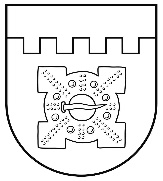 LATVIJAS REPUBLIKADOBELES NOVADA DOMEBrīvības iela 17, Dobele, Dobeles novads, LV-3701Tālr. 63707269, 63700137, 63720940, e-pasts dome@dobele.lvLĒMUMSDobelē2023. gada 30. martā                                                                                                    Nr.109/5Par nolikuma “Grozījumi nolikumā “Auces Mūzikas un mākslas skolas nolikums”” apstiprināšanuSaskaņā ar Pašvaldības likuma 10. panta pirmās daļas 8. punktu, Izglītības likuma 22. panta pirmo daļu, Profesionālās izglītības likuma 15. panta pirmo daļu, atklāti balsojot: PAR - 15 (Ģirts Ante, Sarmīte Dude, Edgars Gaigalis, Ivars Gorskis, Linda Karloviča, Edgars Laimiņš, Sintija Liekniņa, Ainārs Meiers, Sanita Olševska, Viesturs Reinfelds, Dace Reinika, Guntis Safranovičs, Andrejs Spridzāns, Ivars Stanga, Indra Špela), PRET – 1 (Māris Feldmanis), ATTURAS - nav,   Dobeles novada dome NOLEMJ:Apstiprināt nolikumu “Grozījumi nolikumā “Auces Mūzikas un mākslas skolas nolikums”” (turpmāk - nolikums) (pielikumā).Domes priekšsēdētājs									I. GorskisPielikumsDobeles novada domes 2023. gada 30. martalēmumam Nr.109/5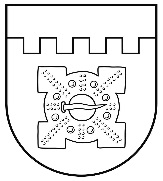 LATVIJAS REPUBLIKADOBELES NOVADA DOMEBrīvības iela 17, Dobele, Dobeles novads, LV-3701Tālr. 63707269, 63700137, 63720940, e-pasts dome@dobele.lvAPSTIPRINĀTSar Dobeles novada domes2023. gada 30. martalēmumu Nr.109/5NOLIKUMS “GROZĪJUMI NOLIKUMĀ “AUCES MŪZIKAS UN MĀKSLAS SKOLAS NOLIKUMS””Izdots saskaņā ar Izglītības likuma 22. panta pirmo daļu, Profesionālās izglītības likuma 15. panta pirmo daļuIzdarīt Dobeles novada domes 2022. gada 30. jūnija nolikumā “Auces Mūzikas un mākslas skolas nolikums” (turpmāk – nolikums) (apstiprināts ar Dobeles novada domes 2022. gada 30. jūnija lēmumu Nr.284/11) šādus grozījumus :Izteikt nolikuma 8. punktu šādā redakcijā: “8. Iestādes izglītības programmu īstenošanas vietu adreses:  8.1. Miera iela 29, Auce, Dobeles novads, LV-3708;  8.2. Miera iela 29a, Auce, Dobeles novads, LV-3708;  8.3. Jelgavas iela 27, Bēne, Bēnes pagasts, Dobeles novads, LV-3711.”Papildināt nolikumu ar 56. punktu šādā redakcijā:“56. Grozījumi nolikuma 8. punktā stājas spēkā no 2023. gada 1. septembra.”Domes priekšsēdētājs		I.Gorskis